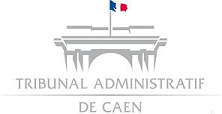 DEMANDE DE CERTIFICAT D’OPPOSITION / DE NON-OPPOSITIONAfin de permettre au greffe du tribunal administratif de réaliser les opérations de recherches, votre demande doit comporter OBLIGATOIREMENT toutes les informations suivantes :Ce formulaire peut être adressé au tribunal administratif de Caen: Par courrier : 3, rue Arthur le Duc, BP 25086, 14050 Caen Cedex 4 - Téléphone : 02.31.70.72.72 (standard)Par courriel : greffe.ta-caen@juradm.frCERTIFICAT D’OPPOSITION / DE NON-OPPOSITIONJe, soussigné(e), Greffier en chef près du tribunal administratif de Caen,  Certifie que la contrainte entre les deux parties visées ci-dessus, n’a pas fait l’objet d’une opposition à la date du _________________.  Certifie que la contrainte entre les deux parties visées ci-dessus, a fait l’objet d’un recours enregistré le _________________ sous le numéro ____________.  L’instance est :  en cours.              terminée, le jugement/l’ordonnance a été notifié(e) à toutes les parties    le _______________ . N’ayant plus à disposition les archives des années antérieures à l’année __________, le tribunal administratif ne peut se prononcer sur cette période.Fait à Caen, le ___________________		P/Le greffier en chef	POUR INFORMATIONLe tribunal Administratif de Caen est territorialement compétent pour les départements du Calvados, de la Manche et de l’Orne.Certificat de non appel : les appels relevant de la compétence de la Cour Administrative d’appel ou du Conseil d’Etat, il vous appartient de vous adresser directement à la juridiction d’appel compétente.Certificat de non retrait : Seule l’autorité administrative qui a pris la décision en cause, est susceptible de l’avoir retirée et de fournir des renseignements à cet égard.Certificat de non-recours et de non-opposition : La demande doit être déposée 10 jours minimum avant la date souhaitée pour l’obtention du certificat et doit être accompagnée de la copie de la décision concernée.Décision concernée : Joindre la copie de la décisionContrainte rendue le : _______________________Par : ______________________________________Entre (préciser l’organisme ou l’établissement) : ______________________________________________________________________________________________________________________________Et (préciser la personne physique ou morale concernée)______________________________________________________________________________________________________________________________Dénomination et coordonnées du demandeur :PARTIE RESERVEE A LA JURIDICTION ADMINISTRATIVE